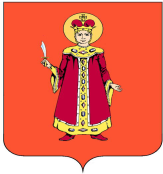 АДМИНИСТРАЦИЯ  ИЛЬИНСКОГО СЕЛЬСКОГО ПОСЕЛЕНИЯУГЛИЧСКОГО МУНИЦИПАЛЬНОГО РАЙОНА  ЯРОСЛАВСКОЙОБЛАСТИПОСТАНОВЛЕНИЕО внесении изменений в постановление Администрации Ильинского сельского поселения от 16.12.2021 №122 «Об утверждении Перечня главных администраторов доходов бюджета Ильинского сельского поселения, Порядка и сроков внесения изменений в перечень»В соответствии с пунктом 3.2 статьи 160.1 Бюджетного кодекса Российской Федерации Администрация Ильинского сельского поселенияПОСТАНОВЛЯЕТ:Добавить в Приложение №1 следующий код дохода Администрации Ильинского сельского поселения Угличского  муниципального района Ярославской области:Контроль за исполнением настоящего постановления возложить на начальника финансового отдела Королеву А.С.Настоящее постановление применяется к правоотношениям, возникающим при составлении и исполнении бюджета Ильинского сельского поселения, начиная с бюджета на 2024 год и на плановый период 2025 и 2026 годов.Настоящее постановление вступает в силу с момента подписания.Глава поселения                                            Н.И.Поддубная№ п/пКоды бюджетной классификацииНаименование доходов 1569 1 14 02053 10 0000 410Доходы от реализации иного имущества, находящегося в собственности сельских поселений (за исключением имущества муниципальных бюджетных и автономных учреждений, а также имущества муниципальных унитарных предприятий, в том числе казенных), в части реализации основных средств по указанному имуществу